RDOŚ-Gd-WOO.420.21.2020.MR.33                                           Gdańsk, dnia       08.2021 r. zpo		       		ZAWIADOMIENIEDziałając na podstawie art. 49 ustawy z dnia 14 czerwca 1960r. Kodeks postępowania administracyjnego (tekst jedn. Dz. U. z 2021 r. poz. 735), zwanej dalej kpa, w związku z art. 75 ust. 1 pkt. f oraz art. 74 ust. 3 ustawy z dnia 3 października 2008 r. 
o udostępnianiu informacji o środowisku i jego ochronie, udziale społeczeństwa 
w ochronie środowiska oraz o ocenach oddziaływania na środowisko (tekst jedn. Dz. U. 
z 2021 r. poz. 247 ze zm.), zwanej dalej ustawą ooś, Regionalny Dyrektor Ochrony Środowiska w Gdańsku niniejszym zawiadamia, że w postępowaniu prowadzonym na wniosek Polskiej Spółki Gazownictwa Sp. z o. o. znak IE.GBC.III.13.2020 z dnia 04.03.2020 r., złożony przez Pełnomocnika Panią Sylwię Długosz, wydana została decyzja znak RDOŚ-Gd-WOO.420.21.2020.MR.32, określająca środowiskowe uwarunkowania realizacji przedsięwzięcia pn.: „Budowa gazociągu Bytów - Chojnice wraz z infrastrukturą niezbędną do jego obsługi na terenie województw kujawsko-pomorskiego i pomorskiego”.Planowana inwestycja zlokalizowana będzie w województwie pomorskim, w gminach: bytowskim Bytów, Studzienice, Dziemiany, Brusy i Chojnice. Obszar 100 m od granicy terenu realizacji przedsięwzięcia, obejmuje dodatkowo fragment gminy Czersk. Działki, na których przedmiotowe przedsięwzięcie zostanie zrealizowane i na które będzie oddziaływać, znajdują się w załączniku nr 1 do nn. zawiadomienia. Mapa, określającą rodzaj i miejsce realizacji przedmiotowego przedsięwzięcia, w skali zapewniającej czytelność przedstawionych danych, z zaznaczonym przewidywanym terenem, na którym przedsięwzięcie będzie realizowane, stanowi załącznik nr 2 do nn. zawiadomienia.Z treścią decyzji można się zapoznać w siedzibie Regionalnej Dyrekcji Ochrony Środowiska 
w Gdańsku Wydział Ocen Oddziaływania na Środowisko, pokój nr 105 w godzinach pracy Urzędu, po uprzednim umówienie się (np. telefonicznie) oraz na stronie internetowej Biuletynu Informacji Publicznej tut. urzędu (http://www.bip.gdansk.rdos.gov.pl).Od decyzji przysługuje stronie odwołanie do Generalnego Dyrektora Ochrony Środowiska za pośrednictwem Regionalnego Dyrektora Ochrony Środowiska w Gdańsku, w terminie 14 dnia od daty jej otrzymania, zgodnie z art.127 i 129 Kpa. W trakcie biegu terminu do wniesienia odwołania strona może zrzec się prawa do wniesienia odwołania wobec organu administracji publicznej, który wydał decyzję. Z dniem doręczenia organowi administracji publicznej oświadczenia o zrzeczeniu się prawa do wniesienia odwołania przez ostatnią ze stron postępowania, decyzja staje się ostateczna i prawomocna.Doręczenie stronom postępowania uważa się za dokonane po upływie 14 dni od dnia publicznego zawiadomienia o wydaniu decyzji.Upubliczniono w dniach: od……………...do……………….Pieczęć urzędu:Art. 49 § kpa: §  1.  Jeżeli przepis szczególny tak stanowi, zawiadomienie stron o decyzjach i innych czynnościach organu administracji publicznej może nastąpić w formie publicznego obwieszczenia, w innej formie publicznego ogłoszenia zwyczajowo przyjętej w danej miejscowości lub przez udostępnienie pisma w Biuletynie Informacji Publicznej na stronie podmiotowej właściwego organu administracji publicznej.§  2.  Dzień, w którym nastąpiło publiczne obwieszczenie, inne publiczne ogłoszenie lub udostępnienie pisma 
w Biuletynie Informacji Publicznej wskazuje się w treści tego obwieszczenia, ogłoszenia lub w Biuletynie Informacji Publicznej. Zawiadomienie uważa się za dokonane po upływie czternastu dni od dnia, w którym nastąpiło publiczne obwieszczenie, inne publiczne ogłoszenie lub udostępnienie pisma w Biuletynie Informacji Publicznej.Art. 74 ust. 3 ustawy ooś: Jeżeli liczba stron postępowania o wydanie decyzji o środowiskowych uwarunkowaniach przekracza 10, stosuje się przepis art. 49 Kodeksu postępowania administracyjnego.Art. 75 ust. 1 pkt 1 lit. f ustawy ooś: Organem właściwym do wydania decyzji o środowiskowych uwarunkowaniach jest regionalny dyrektor ochrony środowiska - w przypadku inwestycji w zakresie terminaluPrzekazuje się do upublicznienia:strona internetowa RDOŚ w Gdańsku,    http://www.gdansk.rdos.gov.pltablica ogłoszeń RDOŚ w GdańskuGmina BytówGmina StudzieniceGmina DziemianyGmina BrusyMiasto BrusyGmina CzerskGmina Chojniceaa	Załącznik do zawiadomienia RDOŚ-Gd-WOO.420.21.2020.MR.33Wykaz działek z zakresu przewidywanego terenu realizacji przedsięwzięcia oraz z obszaru znajdującego się w odległości 100 m od tego terenu:Załącznik nr 2 do zawiadomienia RDOŚ-Gd-WOO.420.21.2020.MR.33.Mapa określająca rodzaj i miejsce realizacji przedmiotowego przedsięwzięcia, w skali zapewniającej czytelność przedstawionych danych, z zaznaczonym przewidywanym terenem, na którym przedsięwzięcie będzie realizowane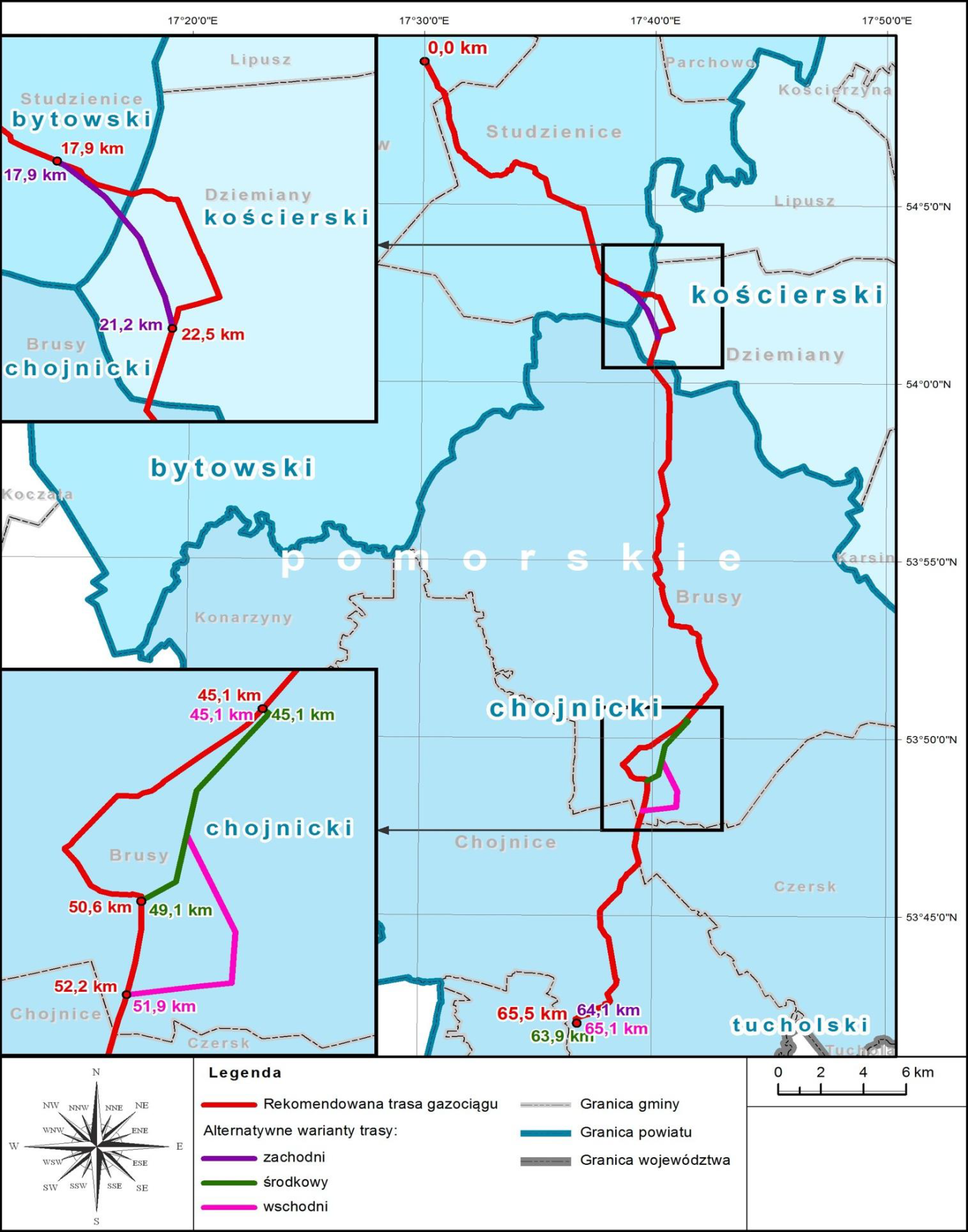 Lp.nr działkiidentyfikator działkiobrębjednostka ewidencyjnapowiat114220102_5.0014.14UdorpieBytów - obszar wiejskipowiat bytowski215220102_5.0014.15UdorpieBytów - obszar wiejskipowiat bytowski316220102_5.0014.16UdorpieBytów - obszar wiejskipowiat bytowski417220102_5.0014.17UdorpieBytów - obszar wiejskipowiat bytowski521220102_5.0014.21UdorpieBytów - obszar wiejskipowiat bytowski622220102_5.0014.22UdorpieBytów - obszar wiejskipowiat bytowski723220102_5.0014.23UdorpieBytów - obszar wiejskipowiat bytowski829220102_5.0014.29UdorpieBytów - obszar wiejskipowiat bytowski931220102_5.0014.31UdorpieBytów - obszar wiejskipowiat bytowski1037220102_5.0014.37UdorpieBytów - obszar wiejskipowiat bytowski1138220102_5.0014.38UdorpieBytów - obszar wiejskipowiat bytowski1239220102_5.0014.39UdorpieBytów - obszar wiejskipowiat bytowski1340220102_5.0014.40UdorpieBytów - obszar wiejskipowiat bytowski1441220102_5.0014.41UdorpieBytów - obszar wiejskipowiat bytowski1544220102_5.0014.44UdorpieBytów - obszar wiejskipowiat bytowski1645220102_5.0014.45UdorpieBytów - obszar wiejskipowiat bytowski1746220102_5.0014.46UdorpieBytów - obszar wiejskipowiat bytowski1848220102_5.0014.48UdorpieBytów - obszar wiejskipowiat bytowski1949220102_5.0014.49UdorpieBytów - obszar wiejskipowiat bytowski2052220102_5.0014.52UdorpieBytów - obszar wiejskipowiat bytowski2153220102_5.0014.53UdorpieBytów - obszar wiejskipowiat bytowski2254220102_5.0014.54UdorpieBytów - obszar wiejskipowiat bytowski2355220102_5.0014.55UdorpieBytów - obszar wiejskipowiat bytowski2471220102_5.0014.71UdorpieBytów - obszar wiejskipowiat bytowski2573220102_5.0014.73UdorpieBytów - obszar wiejskipowiat bytowski2675220102_5.0014.75UdorpieBytów - obszar wiejskipowiat bytowski2776220102_5.0014.76UdorpieBytów - obszar wiejskipowiat bytowski2879220102_5.0014.79UdorpieBytów - obszar wiejskipowiat bytowski2983220102_5.0014.83UdorpieBytów - obszar wiejskipowiat bytowski3085220102_5.0014.85UdorpieBytów - obszar wiejskipowiat bytowski3196220102_5.0014.96UdorpieBytów - obszar wiejskipowiat bytowski3297220102_5.0014.97UdorpieBytów - obszar wiejskipowiat bytowski3398220102_5.0014.98UdorpieBytów - obszar wiejskipowiat bytowski3499220102_5.0014.99UdorpieBytów - obszar wiejskipowiat bytowski3542/6220102_5.0014.42/6UdorpieBytów - obszar wiejskipowiat bytowski3643/1220102_5.0014.43/1UdorpieBytów - obszar wiejskipowiat bytowski3758/2220102_5.0014.58/2UdorpieBytów - obszar wiejskipowiat bytowski3872/1220102_5.0014.72/1UdorpieBytów - obszar wiejskipowiat bytowski3974/1220102_5.0014.74/1UdorpieBytów - obszar wiejskipowiat bytowski4074/2220102_5.0014.74/2UdorpieBytów - obszar wiejskipowiat bytowski4178/3220102_5.0014.78/3UdorpieBytów - obszar wiejskipowiat bytowski4278/4220102_5.0014.78/4UdorpieBytów - obszar wiejskipowiat bytowski4378/5220102_5.0014.78/5UdorpieBytów - obszar wiejskipowiat bytowski4478/6220102_5.0014.78/6UdorpieBytów - obszar wiejskipowiat bytowski4578/7220102_5.0014.78/7UdorpieBytów - obszar wiejskipowiat bytowski4680/1220102_5.0014.80/1UdorpieBytów - obszar wiejskipowiat bytowski4780/4220102_5.0014.80/4UdorpieBytów - obszar wiejskipowiat bytowski4880/5220102_5.0014.80/5UdorpieBytów - obszar wiejskipowiat bytowski4984/1220102_5.0014.84/1UdorpieBytów - obszar wiejskipowiat bytowski5024/1220102_5.0014.24/1UdorpieBytów - obszar wiejskipowiat bytowski5130/1220102_5.0014.30/1UdorpieBytów - obszar wiejskipowiat bytowski5225/2220102_5.0014.25/2UdorpieBytów - obszar wiejskipowiat bytowski5328/2220102_5.0014.28/2UdorpieBytów - obszar wiejskipowiat bytowski5430/3220102_5.0014.30/3UdorpieBytów - obszar wiejskipowiat bytowski5528/4220102_5.0014.28/4UdorpieBytów - obszar wiejskipowiat bytowski5630/4220102_5.0014.30/4UdorpieBytów - obszar wiejskipowiat bytowski57216/1220108_2.0004.216/1Osława DąbrowaStudzienicepowiat bytowski58227/4220108_2.0004.227/4Osława DąbrowaStudzienicepowiat bytowski59228/1220108_2.0004.228/1Osława DąbrowaStudzienicepowiat bytowski60229/1220108_2.0004.229/1Osława DąbrowaStudzienicepowiat bytowski61240/1220108_2.0004.240/1Osława DąbrowaStudzienicepowiat bytowski62241/5220108_2.0004.241/5Osława DąbrowaStudzienicepowiat bytowski6329220108_2.0010.29SominyStudzienicepowiat bytowski6430220108_2.0010.30SominyStudzienicepowiat bytowski6538220108_2.0010.38SominyStudzienicepowiat bytowski6639220108_2.0010.39SominyStudzienicepowiat bytowski6758220108_2.0010.58SominyStudzienicepowiat bytowski6859220108_2.0010.59SominyStudzienicepowiat bytowski69130220108_2.0010.130SominyStudzienicepowiat bytowski70139220108_2.0010.139SominyStudzienicepowiat bytowski71142220108_2.0010.142SominyStudzienicepowiat bytowski72145220108_2.0010.145SominyStudzienicepowiat bytowski73149220108_2.0010.149SominyStudzienicepowiat bytowski74150220108_2.0010.150SominyStudzienicepowiat bytowski75174220108_2.0010.174SominyStudzienicepowiat bytowski76175220108_2.0010.175SominyStudzienicepowiat bytowski77176220108_2.0010.176SominyStudzienicepowiat bytowski78177220108_2.0010.177SominyStudzienicepowiat bytowski79198220108_2.0010.198SominyStudzienicepowiat bytowski80200220108_2.0010.200SominyStudzienicepowiat bytowski81212220108_2.0010.212SominyStudzienicepowiat bytowski82213220108_2.0010.213SominyStudzienicepowiat bytowski83221220108_2.0010.221SominyStudzienicepowiat bytowski84229220108_2.0010.229SominyStudzienicepowiat bytowski85253220108_2.0010.253SominyStudzienicepowiat bytowski86264220108_2.0010.264SominyStudzienicepowiat bytowski87274220108_2.0010.274SominyStudzienicepowiat bytowski88275220108_2.0010.275SominyStudzienicepowiat bytowski89282220108_2.0010.282SominyStudzienicepowiat bytowski90286220108_2.0010.286SominyStudzienicepowiat bytowski9131/2220108_2.0010.31/2SominyStudzienicepowiat bytowski9237/2220108_2.0010.37/2SominyStudzienicepowiat bytowski9340/1220108_2.0010.40/1SominyStudzienicepowiat bytowski9440/2220108_2.0010.40/2SominyStudzienicepowiat bytowski9541/3220108_2.0010.41/3SominyStudzienicepowiat bytowski9659/2220108_2.0010.59/2SominyStudzienicepowiat bytowski9759/3220108_2.0010.59/3SominyStudzienicepowiat bytowski98138/8220108_2.0010.138/8SominyStudzienicepowiat bytowski99140/3220108_2.0010.140/3SominyStudzienicepowiat bytowski100140/4220108_2.0010.140/4SominyStudzienicepowiat bytowski101140/5220108_2.0010.140/5SominyStudzienicepowiat bytowski102140/6220108_2.0010.140/6SominyStudzienicepowiat bytowski103140/7220108_2.0010.140/7SominyStudzienicepowiat bytowski104141/1220108_2.0010.141/1SominyStudzienicepowiat bytowski105141/2220108_2.0010.141/2SominyStudzienicepowiat bytowski106146/1220108_2.0010.146/1SominyStudzienicepowiat bytowski107146/2220108_2.0010.146/2SominyStudzienicepowiat bytowski108146/6220108_2.0010.146/6SominyStudzienicepowiat bytowski109146/7220108_2.0010.146/7SominyStudzienicepowiat bytowski110146/9220108_2.0010.146/9SominyStudzienicepowiat bytowski111147/1220108_2.0010.147/1SominyStudzienicepowiat bytowski112147/2220108_2.0010.147/2SominyStudzienicepowiat bytowski113147/3220108_2.0010.147/3SominyStudzienicepowiat bytowski114148/1220108_2.0010.148/1SominyStudzienicepowiat bytowski115148/2220108_2.0010.148/2SominyStudzienicepowiat bytowski116210/2220108_2.0010.210/2SominyStudzienicepowiat bytowski117211/2220108_2.0010.211/2SominyStudzienicepowiat bytowski118216/2220108_2.0010.216/2SominyStudzienicepowiat bytowski119216/3220108_2.0010.216/3SominyStudzienicepowiat bytowski120220/1220108_2.0010.220/1SominyStudzienicepowiat bytowski121252/3220108_2.0010.252/3SominyStudzienicepowiat bytowski122252/4220108_2.0010.252/4SominyStudzienicepowiat bytowski123252/5220108_2.0010.252/5SominyStudzienicepowiat bytowski124265/1220108_2.0010.265/1SominyStudzienicepowiat bytowski125265/2220108_2.0010.265/2SominyStudzienicepowiat bytowski126281/1220108_2.0010.281/1SominyStudzienicepowiat bytowski127281/6220108_2.0010.281/6SominyStudzienicepowiat bytowski128281/7220108_2.0010.281/7SominyStudzienicepowiat bytowski129287/6220108_2.0010.287/6SominyStudzienicepowiat bytowski130287/7220108_2.0010.287/7SominyStudzienicepowiat bytowski131287/8220108_2.0010.287/8SominyStudzienicepowiat bytowski1327220108_2.0011.7StudzieniceStudzienicepowiat bytowski1338220108_2.0011.8StudzieniceStudzienicepowiat bytowski1349220108_2.0011.9StudzieniceStudzienicepowiat bytowski13510220108_2.0011.10StudzieniceStudzienicepowiat bytowski13612220108_2.0011.12StudzieniceStudzienicepowiat bytowski13713220108_2.0011.13StudzieniceStudzienicepowiat bytowski13817220108_2.0011.17StudzieniceStudzienicepowiat bytowski13930220108_2.0011.30StudzieniceStudzienicepowiat bytowski14031220108_2.0011.31StudzieniceStudzienicepowiat bytowski14132220108_2.0011.32StudzieniceStudzienicepowiat bytowski14233220108_2.0011.33StudzieniceStudzienicepowiat bytowski14334220108_2.0011.34StudzieniceStudzienicepowiat bytowski14435220108_2.0011.35StudzieniceStudzienicepowiat bytowski14536220108_2.0011.36StudzieniceStudzienicepowiat bytowski14639220108_2.0011.39StudzieniceStudzienicepowiat bytowski14741220108_2.0011.41StudzieniceStudzienicepowiat bytowski14842220108_2.0011.42StudzieniceStudzienicepowiat bytowski14943220108_2.0011.43StudzieniceStudzienicepowiat bytowski15045220108_2.0011.45StudzieniceStudzienicepowiat bytowski15147220108_2.0011.47StudzieniceStudzienicepowiat bytowski15248220108_2.0011.48StudzieniceStudzienicepowiat bytowski15349220108_2.0011.49StudzieniceStudzienicepowiat bytowski15450220108_2.0011.50StudzieniceStudzienicepowiat bytowski15551220108_2.0011.51StudzieniceStudzienicepowiat bytowski15652220108_2.0011.52StudzieniceStudzienicepowiat bytowski15753220108_2.0011.53StudzieniceStudzienicepowiat bytowski15854220108_2.0011.54StudzieniceStudzienicepowiat bytowski15955220108_2.0011.55StudzieniceStudzienicepowiat bytowski16056220108_2.0011.56StudzieniceStudzienicepowiat bytowski161114220108_2.0011.114StudzieniceStudzienicepowiat bytowski162116220108_2.0011.116StudzieniceStudzienicepowiat bytowski163118220108_2.0011.118StudzieniceStudzienicepowiat bytowski164119220108_2.0011.119StudzieniceStudzienicepowiat bytowski165121220108_2.0011.121StudzieniceStudzienicepowiat bytowski166127220108_2.0011.127StudzieniceStudzienicepowiat bytowski167128220108_2.0011.128StudzieniceStudzienicepowiat bytowski168133220108_2.0011.133StudzieniceStudzienicepowiat bytowski169135220108_2.0011.135StudzieniceStudzienicepowiat bytowski170136220108_2.0011.136StudzieniceStudzienicepowiat bytowski171138220108_2.0011.138StudzieniceStudzienicepowiat bytowski172139220108_2.0011.139StudzieniceStudzienicepowiat bytowski173140220108_2.0011.140StudzieniceStudzienicepowiat bytowski174141220108_2.0011.141StudzieniceStudzienicepowiat bytowski175151220108_2.0011.151StudzieniceStudzienicepowiat bytowski176156220108_2.0011.156StudzieniceStudzienicepowiat bytowski177157220108_2.0011.157StudzieniceStudzienicepowiat bytowski178158220108_2.0011.158StudzieniceStudzienicepowiat bytowski179159220108_2.0011.159StudzieniceStudzienicepowiat bytowski180174220108_2.0011.174StudzieniceStudzienicepowiat bytowski181175220108_2.0011.175StudzieniceStudzienicepowiat bytowski182176220108_2.0011.176StudzieniceStudzienicepowiat bytowski183218220108_2.0011.218StudzieniceStudzienicepowiat bytowski184287220108_2.0011.287StudzieniceStudzienicepowiat bytowski185289220108_2.0011.289StudzieniceStudzienicepowiat bytowski186415220108_2.0011.415StudzieniceStudzienicepowiat bytowski187442220108_2.0011.442StudzieniceStudzienicepowiat bytowski18837/2220108_2.0011.37/2StudzieniceStudzienicepowiat bytowski18944/1220108_2.0011.44/1StudzieniceStudzienicepowiat bytowski19044/2220108_2.0011.44/2StudzieniceStudzienicepowiat bytowski19146/1220108_2.0011.46/1StudzieniceStudzienicepowiat bytowski19246/2220108_2.0011.46/2StudzieniceStudzienicepowiat bytowski1932/2220108_2.0011.2/2StudzieniceStudzienicepowiat bytowski194113/3220108_2.0011.113/3StudzieniceStudzienicepowiat bytowski195113/4220108_2.0011.113/4StudzieniceStudzienicepowiat bytowski196120/2220108_2.0011.120/2StudzieniceStudzienicepowiat bytowski197126/1220108_2.0011.126/1StudzieniceStudzienicepowiat bytowski198134/1220108_2.0011.134/1StudzieniceStudzienicepowiat bytowski199137/1220108_2.0011.137/1StudzieniceStudzienicepowiat bytowski200137/3220108_2.0011.137/3StudzieniceStudzienicepowiat bytowski201137/4220108_2.0011.137/4StudzieniceStudzienicepowiat bytowski202152/1220108_2.0011.152/1StudzieniceStudzienicepowiat bytowski203164/2220108_2.0011.164/2StudzieniceStudzienicepowiat bytowski204171/1220108_2.0011.171/1StudzieniceStudzienicepowiat bytowski205172/1220108_2.0011.172/1StudzieniceStudzienicepowiat bytowski206185/1220108_2.0011.185/1StudzieniceStudzienicepowiat bytowski207186/2220108_2.0011.186/2StudzieniceStudzienicepowiat bytowski208186/3220108_2.0011.186/3StudzieniceStudzienicepowiat bytowski209187/7220108_2.0011.187/7StudzieniceStudzienicepowiat bytowski210207/1220108_2.0011.207/1StudzieniceStudzienicepowiat bytowski211217/2220108_2.0011.217/2StudzieniceStudzienicepowiat bytowski212217/4220108_2.0011.217/4StudzieniceStudzienicepowiat bytowski213217/5220108_2.0011.217/5StudzieniceStudzienicepowiat bytowski214218/1220108_2.0011.218/1StudzieniceStudzienicepowiat bytowski215218/2220108_2.0011.218/2StudzieniceStudzienicepowiat bytowski216219/5220108_2.0011.219/5StudzieniceStudzienicepowiat bytowski217219/6220108_2.0011.219/6StudzieniceStudzienicepowiat bytowski218223/2220108_2.0011.223/2StudzieniceStudzienicepowiat bytowski219230/1220108_2.0011.230/1StudzieniceStudzienicepowiat bytowski220288/1220108_2.0011.288/1StudzieniceStudzienicepowiat bytowski221288/2220108_2.0011.288/2StudzieniceStudzienicepowiat bytowski2229220108_2.0012.9UgoszczStudzienicepowiat bytowski22321220108_2.0012.21UgoszczStudzienicepowiat bytowski22423220108_2.0012.23UgoszczStudzienicepowiat bytowski22524220108_2.0012.24UgoszczStudzienicepowiat bytowski22627220108_2.0012.27UgoszczStudzienicepowiat bytowski22728220108_2.0012.28UgoszczStudzienicepowiat bytowski22829220108_2.0012.29UgoszczStudzienicepowiat bytowski22941220108_2.0012.41UgoszczStudzienicepowiat bytowski23042220108_2.0012.42UgoszczStudzienicepowiat bytowski23143220108_2.0012.43UgoszczStudzienicepowiat bytowski23286220108_2.0012.86UgoszczStudzienicepowiat bytowski233100220108_2.0012.100UgoszczStudzienicepowiat bytowski234102220108_2.0012.102UgoszczStudzienicepowiat bytowski235103220108_2.0012.103UgoszczStudzienicepowiat bytowski236104220108_2.0012.104UgoszczStudzienicepowiat bytowski237105220108_2.0012.105UgoszczStudzienicepowiat bytowski238106220108_2.0012.106UgoszczStudzienicepowiat bytowski239107220108_2.0012.107UgoszczStudzienicepowiat bytowski240108220108_2.0012.108UgoszczStudzienicepowiat bytowski241109220108_2.0012.109UgoszczStudzienicepowiat bytowski242112220108_2.0012.112UgoszczStudzienicepowiat bytowski243113220108_2.0012.113UgoszczStudzienicepowiat bytowski244114220108_2.0012.114UgoszczStudzienicepowiat bytowski245115220108_2.0012.115UgoszczStudzienicepowiat bytowski246116220108_2.0012.116UgoszczStudzienicepowiat bytowski247127220108_2.0012.127UgoszczStudzienicepowiat bytowski248128220108_2.0012.128UgoszczStudzienicepowiat bytowski249134220108_2.0012.134UgoszczStudzienicepowiat bytowski250135220108_2.0012.135UgoszczStudzienicepowiat bytowski251136220108_2.0012.136UgoszczStudzienicepowiat bytowski252192220108_2.0012.192UgoszczStudzienicepowiat bytowski253366220108_2.0012.366UgoszczStudzienicepowiat bytowski254367220108_2.0012.367UgoszczStudzienicepowiat bytowski255368220108_2.0012.368UgoszczStudzienicepowiat bytowski256369220108_2.0012.369UgoszczStudzienicepowiat bytowski257370220108_2.0012.370UgoszczStudzienicepowiat bytowski258371220108_2.0012.371UgoszczStudzienicepowiat bytowski259372220108_2.0012.372UgoszczStudzienicepowiat bytowski260377220108_2.0012.377UgoszczStudzienicepowiat bytowski261379220108_2.0012.379UgoszczStudzienicepowiat bytowski262380220108_2.0012.380UgoszczStudzienicepowiat bytowski263382220108_2.0012.382UgoszczStudzienicepowiat bytowski264383220108_2.0012.383UgoszczStudzienicepowiat bytowski265384220108_2.0012.384UgoszczStudzienicepowiat bytowski266385220108_2.0012.385UgoszczStudzienicepowiat bytowski267388220108_2.0012.388UgoszczStudzienicepowiat bytowski268426220108_2.0012.426UgoszczStudzienicepowiat bytowski269429220108_2.0012.429UgoszczStudzienicepowiat bytowski270430220108_2.0012.430UgoszczStudzienicepowiat bytowski271693220108_2.0012.693UgoszczStudzienicepowiat bytowski272694220108_2.0012.694UgoszczStudzienicepowiat bytowski27344/2220108_2.0012.44/2UgoszczStudzienicepowiat bytowski27444/3220108_2.0012.44/3UgoszczStudzienicepowiat bytowski27545/1220108_2.0012.45/1UgoszczStudzienicepowiat bytowski27645/2220108_2.0012.45/2UgoszczStudzienicepowiat bytowski27798/4220108_2.0012.98/4UgoszczStudzienicepowiat bytowski27899/1220108_2.0012.99/1UgoszczStudzienicepowiat bytowski27925/1220108_2.0012.25/1UgoszczStudzienicepowiat bytowski28025/2220108_2.0012.25/2UgoszczStudzienicepowiat bytowski28122/3220108_2.0012.22/3UgoszczStudzienicepowiat bytowski28210/2220108_2.0012.10/2UgoszczStudzienicepowiat bytowski28311/1220108_2.0012.11/1UgoszczStudzienicepowiat bytowski28411/2220108_2.0012.11/2UgoszczStudzienicepowiat bytowski28512/1220108_2.0012.12/1UgoszczStudzienicepowiat bytowski28612/2220108_2.0012.12/2UgoszczStudzienicepowiat bytowski287101/2220108_2.0012.101/2UgoszczStudzienicepowiat bytowski288101/3220108_2.0012.101/3UgoszczStudzienicepowiat bytowski289101/4220108_2.0012.101/4UgoszczStudzienicepowiat bytowski290110/1220108_2.0012.110/1UgoszczStudzienicepowiat bytowski291111/10220108_2.0012.111/10UgoszczStudzienicepowiat bytowski292111/4220108_2.0012.111/4UgoszczStudzienicepowiat bytowski293111/5220108_2.0012.111/5UgoszczStudzienicepowiat bytowski294111/7220108_2.0012.111/7UgoszczStudzienicepowiat bytowski295111/8220108_2.0012.111/8UgoszczStudzienicepowiat bytowski296113/1220108_2.0012.113/1UgoszczStudzienicepowiat bytowski297114/1220108_2.0012.114/1UgoszczStudzienicepowiat bytowski298126/1220108_2.0012.126/1UgoszczStudzienicepowiat bytowski299363/1220108_2.0012.363/1UgoszczStudzienicepowiat bytowski300364/2220108_2.0012.364/2UgoszczStudzienicepowiat bytowski301365/1220108_2.0012.365/1UgoszczStudzienicepowiat bytowski302365/2220108_2.0012.365/2UgoszczStudzienicepowiat bytowski303365/3220108_2.0012.365/3UgoszczStudzienicepowiat bytowski304373/3220108_2.0012.373/3UgoszczStudzienicepowiat bytowski305373/4220108_2.0012.373/4UgoszczStudzienicepowiat bytowski306378/1220108_2.0012.378/1UgoszczStudzienicepowiat bytowski307378/2220108_2.0012.378/2UgoszczStudzienicepowiat bytowski308386/12220108_2.0012.386/12UgoszczStudzienicepowiat bytowski309386/13220108_2.0012.386/13UgoszczStudzienicepowiat bytowski310386/14220108_2.0012.386/14UgoszczStudzienicepowiat bytowski311386/2220108_2.0012.386/2UgoszczStudzienicepowiat bytowski312386/3220108_2.0012.386/3UgoszczStudzienicepowiat bytowski313387/1220108_2.0012.387/1UgoszczStudzienicepowiat bytowski314387/3220108_2.0012.387/3UgoszczStudzienicepowiat bytowski315392/1220108_2.0012.392/1UgoszczStudzienicepowiat bytowski316395/1220108_2.0012.395/1UgoszczStudzienicepowiat bytowski317165220202_5.0004.165CzapiewiceBrusy - gmina wiejskapowiat chojnicki318173220202_5.0004.173CzapiewiceBrusy - gmina wiejskapowiat chojnicki319176220202_5.0004.176CzapiewiceBrusy - gmina wiejskapowiat chojnicki320210220202_5.0004.210CzapiewiceBrusy - gmina wiejskapowiat chojnicki321213220202_5.0004.213CzapiewiceBrusy - gmina wiejskapowiat chojnicki322215220202_5.0004.215CzapiewiceBrusy - gmina wiejskapowiat chojnicki323216220202_5.0004.216CzapiewiceBrusy - gmina wiejskapowiat chojnicki324217220202_5.0004.217CzapiewiceBrusy - gmina wiejskapowiat chojnicki325218220202_5.0004.218CzapiewiceBrusy - gmina wiejskapowiat chojnicki326220220202_5.0004.220CzapiewiceBrusy - gmina wiejskapowiat chojnicki327233220202_5.0004.233CzapiewiceBrusy - gmina wiejskapowiat chojnicki328235220202_5.0004.235CzapiewiceBrusy - gmina wiejskapowiat chojnicki329239220202_5.0004.239CzapiewiceBrusy - gmina wiejskapowiat chojnicki330240220202_5.0004.240CzapiewiceBrusy - gmina wiejskapowiat chojnicki33138/1220202_5.0004.38/1CzapiewiceBrusy - gmina wiejskapowiat chojnicki33238/2220202_5.0004.38/2CzapiewiceBrusy - gmina wiejskapowiat chojnicki33339/1220202_5.0004.39/1CzapiewiceBrusy - gmina wiejskapowiat chojnicki33439/2220202_5.0004.39/2CzapiewiceBrusy - gmina wiejskapowiat chojnicki33540/1220202_5.0004.40/1CzapiewiceBrusy - gmina wiejskapowiat chojnicki33640/2220202_5.0004.40/2CzapiewiceBrusy - gmina wiejskapowiat chojnicki33741/1220202_5.0004.41/1CzapiewiceBrusy - gmina wiejskapowiat chojnicki33841/2220202_5.0004.41/2CzapiewiceBrusy - gmina wiejskapowiat chojnicki33924/1220202_5.0004.24/1CzapiewiceBrusy - gmina wiejskapowiat chojnicki340166/2220202_5.0004.166/2CzapiewiceBrusy - gmina wiejskapowiat chojnicki341167/2220202_5.0004.167/2CzapiewiceBrusy - gmina wiejskapowiat chojnicki342168/1220202_5.0004.168/1CzapiewiceBrusy - gmina wiejskapowiat chojnicki343168/3220202_5.0004.168/3CzapiewiceBrusy - gmina wiejskapowiat chojnicki344168/4220202_5.0004.168/4CzapiewiceBrusy - gmina wiejskapowiat chojnicki345169/1220202_5.0004.169/1CzapiewiceBrusy - gmina wiejskapowiat chojnicki346169/2220202_5.0004.169/2CzapiewiceBrusy - gmina wiejskapowiat chojnicki347170/1220202_5.0004.170/1CzapiewiceBrusy - gmina wiejskapowiat chojnicki348170/2220202_5.0004.170/2CzapiewiceBrusy - gmina wiejskapowiat chojnicki349171/1220202_5.0004.171/1CzapiewiceBrusy - gmina wiejskapowiat chojnicki350171/2220202_5.0004.171/2CzapiewiceBrusy - gmina wiejskapowiat chojnicki351172/1220202_5.0004.172/1CzapiewiceBrusy - gmina wiejskapowiat chojnicki352172/2220202_5.0004.172/2CzapiewiceBrusy - gmina wiejskapowiat chojnicki353174/1220202_5.0004.174/1CzapiewiceBrusy - gmina wiejskapowiat chojnicki354174/2220202_5.0004.174/2CzapiewiceBrusy - gmina wiejskapowiat chojnicki355208/24220202_5.0004.208/24CzapiewiceBrusy - gmina wiejskapowiat chojnicki356212/1220202_5.0004.212/1CzapiewiceBrusy - gmina wiejskapowiat chojnicki357212/2220202_5.0004.212/2CzapiewiceBrusy - gmina wiejskapowiat chojnicki358214/1220202_5.0004.214/1CzapiewiceBrusy - gmina wiejskapowiat chojnicki359214/2220202_5.0004.214/2CzapiewiceBrusy - gmina wiejskapowiat chojnicki360214/3220202_5.0004.214/3CzapiewiceBrusy - gmina wiejskapowiat chojnicki361214/6220202_5.0004.214/6CzapiewiceBrusy - gmina wiejskapowiat chojnicki362222/3220202_5.0004.222/3CzapiewiceBrusy - gmina wiejskapowiat chojnicki363234/8220202_5.0004.234/8CzapiewiceBrusy - gmina wiejskapowiat chojnicki364236/2220202_5.0004.236/2CzapiewiceBrusy - gmina wiejskapowiat chojnicki365238/2220202_5.0004.238/2CzapiewiceBrusy - gmina wiejskapowiat chojnicki366244/2220202_5.0004.244/2CzapiewiceBrusy - gmina wiejskapowiat chojnicki367245/2220202_5.0004.245/2CzapiewiceBrusy - gmina wiejskapowiat chojnicki368246/2220202_5.0004.246/2CzapiewiceBrusy - gmina wiejskapowiat chojnicki36910220202_5.0002.10CzarnowoBrusy - gmina wiejskapowiat chojnicki37013220202_5.0002.13CzarnowoBrusy - gmina wiejskapowiat chojnicki37121220202_5.0002.21CzarnowoBrusy - gmina wiejskapowiat chojnicki37222220202_5.0002.22CzarnowoBrusy - gmina wiejskapowiat chojnicki37323220202_5.0002.23CzarnowoBrusy - gmina wiejskapowiat chojnicki37425220202_5.0002.25CzarnowoBrusy - gmina wiejskapowiat chojnicki37527220202_5.0002.27CzarnowoBrusy - gmina wiejskapowiat chojnicki37636220202_5.0002.36CzarnowoBrusy - gmina wiejskapowiat chojnicki37740220202_5.0002.40CzarnowoBrusy - gmina wiejskapowiat chojnicki37846220202_5.0002.46CzarnowoBrusy - gmina wiejskapowiat chojnicki37957220202_5.0002.57CzarnowoBrusy - gmina wiejskapowiat chojnicki38060220202_5.0002.60CzarnowoBrusy - gmina wiejskapowiat chojnicki38174220202_5.0002.74CzarnowoBrusy - gmina wiejskapowiat chojnicki38280220202_5.0002.80CzarnowoBrusy - gmina wiejskapowiat chojnicki38382220202_5.0002.82CzarnowoBrusy - gmina wiejskapowiat chojnicki38483220202_5.0002.83CzarnowoBrusy - gmina wiejskapowiat chojnicki38585220202_5.0002.85CzarnowoBrusy - gmina wiejskapowiat chojnicki386206220202_5.0002.206CzarnowoBrusy - gmina wiejskapowiat chojnicki387212220202_5.0002.212CzarnowoBrusy - gmina wiejskapowiat chojnicki388213220202_5.0002.213CzarnowoBrusy - gmina wiejskapowiat chojnicki389214220202_5.0002.214CzarnowoBrusy - gmina wiejskapowiat chojnicki39037/1220202_5.0002.37/1CzarnowoBrusy - gmina wiejskapowiat chojnicki39159/2220202_5.0002.59/2CzarnowoBrusy - gmina wiejskapowiat chojnicki39262/3220202_5.0002.62/3CzarnowoBrusy - gmina wiejskapowiat chojnicki39376/4220202_5.0002.76/4CzarnowoBrusy - gmina wiejskapowiat chojnicki39476/6220202_5.0002.76/6CzarnowoBrusy - gmina wiejskapowiat chojnicki39576/7220202_5.0002.76/7CzarnowoBrusy - gmina wiejskapowiat chojnicki39681/1220202_5.0002.81/1CzarnowoBrusy - gmina wiejskapowiat chojnicki39784/3220202_5.0002.84/3CzarnowoBrusy - gmina wiejskapowiat chojnicki39886/2220202_5.0002.86/2CzarnowoBrusy - gmina wiejskapowiat chojnicki39987/1220202_5.0002.87/1CzarnowoBrusy - gmina wiejskapowiat chojnicki40087/2220202_5.0002.87/2CzarnowoBrusy - gmina wiejskapowiat chojnicki40187/3220202_5.0002.87/3CzarnowoBrusy - gmina wiejskapowiat chojnicki40212/2220202_5.0002.12/2CzarnowoBrusy - gmina wiejskapowiat chojnicki403169/7220202_5.0002.169/7CzarnowoBrusy - gmina wiejskapowiat chojnicki404196/1220202_5.0002.196/1CzarnowoBrusy - gmina wiejskapowiat chojnicki405196/3220202_5.0002.196/3CzarnowoBrusy - gmina wiejskapowiat chojnicki406197/4220202_5.0002.197/4CzarnowoBrusy - gmina wiejskapowiat chojnicki407198/3220202_5.0002.198/3CzarnowoBrusy - gmina wiejskapowiat chojnicki4081220202_5.0005.1CzyczkowyBrusy - gmina wiejskapowiat chojnicki40917220202_5.0005.17CzyczkowyBrusy - gmina wiejskapowiat chojnicki41018220202_5.0005.18CzyczkowyBrusy - gmina wiejskapowiat chojnicki411357220202_5.0005.357CzyczkowyBrusy - gmina wiejskapowiat chojnicki412368220202_5.0005.368CzyczkowyBrusy - gmina wiejskapowiat chojnicki413369220202_5.0005.369CzyczkowyBrusy - gmina wiejskapowiat chojnicki414370220202_5.0005.370CzyczkowyBrusy - gmina wiejskapowiat chojnicki415371220202_5.0005.371CzyczkowyBrusy - gmina wiejskapowiat chojnicki416374220202_5.0005.374CzyczkowyBrusy - gmina wiejskapowiat chojnicki417379220202_5.0005.379CzyczkowyBrusy - gmina wiejskapowiat chojnicki418380220202_5.0005.380CzyczkowyBrusy - gmina wiejskapowiat chojnicki419381220202_5.0005.381CzyczkowyBrusy - gmina wiejskapowiat chojnicki420382220202_5.0005.382CzyczkowyBrusy - gmina wiejskapowiat chojnicki421487220202_5.0005.487CzyczkowyBrusy - gmina wiejskapowiat chojnicki422488220202_5.0005.488CzyczkowyBrusy - gmina wiejskapowiat chojnicki423543220202_5.0005.543CzyczkowyBrusy - gmina wiejskapowiat chojnicki424548220202_5.0005.548CzyczkowyBrusy - gmina wiejskapowiat chojnicki425550220202_5.0005.550CzyczkowyBrusy - gmina wiejskapowiat chojnicki426551220202_5.0005.551CzyczkowyBrusy - gmina wiejskapowiat chojnicki427552220202_5.0005.552CzyczkowyBrusy - gmina wiejskapowiat chojnicki428554220202_5.0005.554CzyczkowyBrusy - gmina wiejskapowiat chojnicki429570220202_5.0005.570CzyczkowyBrusy - gmina wiejskapowiat chojnicki430571220202_5.0005.571CzyczkowyBrusy - gmina wiejskapowiat chojnicki431576220202_5.0005.576CzyczkowyBrusy - gmina wiejskapowiat chojnicki432579220202_5.0005.579CzyczkowyBrusy - gmina wiejskapowiat chojnicki433586220202_5.0005.586CzyczkowyBrusy - gmina wiejskapowiat chojnicki434589220202_5.0005.589CzyczkowyBrusy - gmina wiejskapowiat chojnicki435590220202_5.0005.590CzyczkowyBrusy - gmina wiejskapowiat chojnicki436594220202_5.0005.594CzyczkowyBrusy - gmina wiejskapowiat chojnicki437595220202_5.0005.595CzyczkowyBrusy - gmina wiejskapowiat chojnicki438735220202_5.0005.735CzyczkowyBrusy - gmina wiejskapowiat chojnicki439850220202_5.0005.850CzyczkowyBrusy - gmina wiejskapowiat chojnicki440851220202_5.0005.851CzyczkowyBrusy - gmina wiejskapowiat chojnicki441852220202_5.0005.852CzyczkowyBrusy - gmina wiejskapowiat chojnicki442853220202_5.0005.853CzyczkowyBrusy - gmina wiejskapowiat chojnicki443854220202_5.0005.854CzyczkowyBrusy - gmina wiejskapowiat chojnicki444855220202_5.0005.855CzyczkowyBrusy - gmina wiejskapowiat chojnicki445856220202_5.0005.856CzyczkowyBrusy - gmina wiejskapowiat chojnicki446857220202_5.0005.857CzyczkowyBrusy - gmina wiejskapowiat chojnicki447858220202_5.0005.858CzyczkowyBrusy - gmina wiejskapowiat chojnicki448859220202_5.0005.859CzyczkowyBrusy - gmina wiejskapowiat chojnicki449860220202_5.0005.860CzyczkowyBrusy - gmina wiejskapowiat chojnicki450862220202_5.0005.862CzyczkowyBrusy - gmina wiejskapowiat chojnicki451865220202_5.0005.865CzyczkowyBrusy - gmina wiejskapowiat chojnicki452874220202_5.0005.874CzyczkowyBrusy - gmina wiejskapowiat chojnicki453878220202_5.0005.878CzyczkowyBrusy - gmina wiejskapowiat chojnicki454886220202_5.0005.886CzyczkowyBrusy - gmina wiejskapowiat chojnicki455888220202_5.0005.888CzyczkowyBrusy - gmina wiejskapowiat chojnicki456898220202_5.0005.898CzyczkowyBrusy - gmina wiejskapowiat chojnicki457899220202_5.0005.899CzyczkowyBrusy - gmina wiejskapowiat chojnicki458918220202_5.0005.918CzyczkowyBrusy - gmina wiejskapowiat chojnicki459919220202_5.0005.919CzyczkowyBrusy - gmina wiejskapowiat chojnicki4601196220202_5.0005.1196CzyczkowyBrusy - gmina wiejskapowiat chojnicki4611340220202_5.0005.1340CzyczkowyBrusy - gmina wiejskapowiat chojnicki4621419220202_5.0005.1419CzyczkowyBrusy - gmina wiejskapowiat chojnicki4633281220202_5.0005.3281CzyczkowyBrusy - gmina wiejskapowiat chojnicki4643280/1220202_5.0005.3280/1CzyczkowyBrusy - gmina wiejskapowiat chojnicki4653280/2220202_5.0005.3280/2CzyczkowyBrusy - gmina wiejskapowiat chojnicki4663300/1220202_5.0005.3300/1CzyczkowyBrusy - gmina wiejskapowiat chojnicki4671/1-LPG220202_5.0005.1/1-LPGCzyczkowyBrusy - gmina wiejskapowiat chojnicki4681/2-LPG220202_5.0005.1/2-LPGCzyczkowyBrusy - gmina wiejskapowiat chojnicki46910-LPG220202_5.0005.10-LPGCzyczkowyBrusy - gmina wiejskapowiat chojnicki4701135/1220202_5.0005.1135/1CzyczkowyBrusy - gmina wiejskapowiat chojnicki4711135/2220202_5.0005.1135/2CzyczkowyBrusy - gmina wiejskapowiat chojnicki4721138/1220202_5.0005.1138/1CzyczkowyBrusy - gmina wiejskapowiat chojnicki4731138/2220202_5.0005.1138/2CzyczkowyBrusy - gmina wiejskapowiat chojnicki4741138/6220202_5.0005.1138/6CzyczkowyBrusy - gmina wiejskapowiat chojnicki4751138/7220202_5.0005.1138/7CzyczkowyBrusy - gmina wiejskapowiat chojnicki4761422/2220202_5.0005.1422/2CzyczkowyBrusy - gmina wiejskapowiat chojnicki4772-LPG220202_5.0005.2-LPGCzyczkowyBrusy - gmina wiejskapowiat chojnicki478366/2220202_5.0005.366/2CzyczkowyBrusy - gmina wiejskapowiat chojnicki479372/2220202_5.0005.372/2CzyczkowyBrusy - gmina wiejskapowiat chojnicki480372/3220202_5.0005.372/3CzyczkowyBrusy - gmina wiejskapowiat chojnicki481373/1220202_5.0005.373/1CzyczkowyBrusy - gmina wiejskapowiat chojnicki4823-LPG220202_5.0005.3-LPGCzyczkowyBrusy - gmina wiejskapowiat chojnicki483535/2220202_5.0005.535/2CzyczkowyBrusy - gmina wiejskapowiat chojnicki484541/1220202_5.0005.541/1CzyczkowyBrusy - gmina wiejskapowiat chojnicki485541/4220202_5.0005.541/4CzyczkowyBrusy - gmina wiejskapowiat chojnicki486541/6220202_5.0005.541/6CzyczkowyBrusy - gmina wiejskapowiat chojnicki487541/7220202_5.0005.541/7CzyczkowyBrusy - gmina wiejskapowiat chojnicki488542/1220202_5.0005.542/1CzyczkowyBrusy - gmina wiejskapowiat chojnicki489544/8220202_5.0005.544/8CzyczkowyBrusy - gmina wiejskapowiat chojnicki490546/1220202_5.0005.546/1CzyczkowyBrusy - gmina wiejskapowiat chojnicki491546/2220202_5.0005.546/2CzyczkowyBrusy - gmina wiejskapowiat chojnicki492549/1220202_5.0005.549/1CzyczkowyBrusy - gmina wiejskapowiat chojnicki493549/2220202_5.0005.549/2CzyczkowyBrusy - gmina wiejskapowiat chojnicki494553/3220202_5.0005.553/3CzyczkowyBrusy - gmina wiejskapowiat chojnicki495553/4220202_5.0005.553/4CzyczkowyBrusy - gmina wiejskapowiat chojnicki496556/1220202_5.0005.556/1CzyczkowyBrusy - gmina wiejskapowiat chojnicki497572/2220202_5.0005.572/2CzyczkowyBrusy - gmina wiejskapowiat chojnicki498573/2220202_5.0005.573/2CzyczkowyBrusy - gmina wiejskapowiat chojnicki499575/3220202_5.0005.575/3CzyczkowyBrusy - gmina wiejskapowiat chojnicki500575/5220202_5.0005.575/5CzyczkowyBrusy - gmina wiejskapowiat chojnicki501575/6220202_5.0005.575/6CzyczkowyBrusy - gmina wiejskapowiat chojnicki502575/7220202_5.0005.575/7CzyczkowyBrusy - gmina wiejskapowiat chojnicki503580/2220202_5.0005.580/2CzyczkowyBrusy - gmina wiejskapowiat chojnicki504581/5220202_5.0005.581/5CzyczkowyBrusy - gmina wiejskapowiat chojnicki505582/2220202_5.0005.582/2CzyczkowyBrusy - gmina wiejskapowiat chojnicki506584/6220202_5.0005.584/6CzyczkowyBrusy - gmina wiejskapowiat chojnicki507585/1220202_5.0005.585/1CzyczkowyBrusy - gmina wiejskapowiat chojnicki508585/5220202_5.0005.585/5CzyczkowyBrusy - gmina wiejskapowiat chojnicki509587/1220202_5.0005.587/1CzyczkowyBrusy - gmina wiejskapowiat chojnicki510587/3220202_5.0005.587/3CzyczkowyBrusy - gmina wiejskapowiat chojnicki511587/4220202_5.0005.587/4CzyczkowyBrusy - gmina wiejskapowiat chojnicki512588/1220202_5.0005.588/1CzyczkowyBrusy - gmina wiejskapowiat chojnicki513588/2220202_5.0005.588/2CzyczkowyBrusy - gmina wiejskapowiat chojnicki514592/1220202_5.0005.592/1CzyczkowyBrusy - gmina wiejskapowiat chojnicki515592/2220202_5.0005.592/2CzyczkowyBrusy - gmina wiejskapowiat chojnicki516593/1220202_5.0005.593/1CzyczkowyBrusy - gmina wiejskapowiat chojnicki517593/15220202_5.0005.593/15CzyczkowyBrusy - gmina wiejskapowiat chojnicki518593/2220202_5.0005.593/2CzyczkowyBrusy - gmina wiejskapowiat chojnicki519863/1220202_5.0005.863/1CzyczkowyBrusy - gmina wiejskapowiat chojnicki520863/2220202_5.0005.863/2CzyczkowyBrusy - gmina wiejskapowiat chojnicki521864/1220202_5.0005.864/1CzyczkowyBrusy - gmina wiejskapowiat chojnicki522864/2220202_5.0005.864/2CzyczkowyBrusy - gmina wiejskapowiat chojnicki523866/2220202_5.0005.866/2CzyczkowyBrusy - gmina wiejskapowiat chojnicki524875/1220202_5.0005.875/1CzyczkowyBrusy - gmina wiejskapowiat chojnicki525875/3220202_5.0005.875/3CzyczkowyBrusy - gmina wiejskapowiat chojnicki526875/4220202_5.0005.875/4CzyczkowyBrusy - gmina wiejskapowiat chojnicki527876/1220202_5.0005.876/1CzyczkowyBrusy - gmina wiejskapowiat chojnicki528876/10220202_5.0005.876/10CzyczkowyBrusy - gmina wiejskapowiat chojnicki529876/13220202_5.0005.876/13CzyczkowyBrusy - gmina wiejskapowiat chojnicki530876/14220202_5.0005.876/14CzyczkowyBrusy - gmina wiejskapowiat chojnicki531876/15220202_5.0005.876/15CzyczkowyBrusy - gmina wiejskapowiat chojnicki532876/16220202_5.0005.876/16CzyczkowyBrusy - gmina wiejskapowiat chojnicki533876/17220202_5.0005.876/17CzyczkowyBrusy - gmina wiejskapowiat chojnicki534876/18220202_5.0005.876/18CzyczkowyBrusy - gmina wiejskapowiat chojnicki535876/19220202_5.0005.876/19CzyczkowyBrusy - gmina wiejskapowiat chojnicki536876/2220202_5.0005.876/2CzyczkowyBrusy - gmina wiejskapowiat chojnicki537876/21220202_5.0005.876/21CzyczkowyBrusy - gmina wiejskapowiat chojnicki538876/22220202_5.0005.876/22CzyczkowyBrusy - gmina wiejskapowiat chojnicki539876/4220202_5.0005.876/4CzyczkowyBrusy - gmina wiejskapowiat chojnicki540876/5220202_5.0005.876/5CzyczkowyBrusy - gmina wiejskapowiat chojnicki541876/6220202_5.0005.876/6CzyczkowyBrusy - gmina wiejskapowiat chojnicki542876/9220202_5.0005.876/9CzyczkowyBrusy - gmina wiejskapowiat chojnicki543877/1220202_5.0005.877/1CzyczkowyBrusy - gmina wiejskapowiat chojnicki544877/2220202_5.0005.877/2CzyczkowyBrusy - gmina wiejskapowiat chojnicki545879/3220202_5.0005.879/3CzyczkowyBrusy - gmina wiejskapowiat chojnicki546879/4220202_5.0005.879/4CzyczkowyBrusy - gmina wiejskapowiat chojnicki547879/5220202_5.0005.879/5CzyczkowyBrusy - gmina wiejskapowiat chojnicki548879/6220202_5.0005.879/6CzyczkowyBrusy - gmina wiejskapowiat chojnicki549881/2220202_5.0005.881/2CzyczkowyBrusy - gmina wiejskapowiat chojnicki550882/4220202_5.0005.882/4CzyczkowyBrusy - gmina wiejskapowiat chojnicki551883/4220202_5.0005.883/4CzyczkowyBrusy - gmina wiejskapowiat chojnicki552887/2220202_5.0005.887/2CzyczkowyBrusy - gmina wiejskapowiat chojnicki553889/2220202_5.0005.889/2CzyczkowyBrusy - gmina wiejskapowiat chojnicki554890/2220202_5.0005.890/2CzyczkowyBrusy - gmina wiejskapowiat chojnicki555891/1220202_5.0005.891/1CzyczkowyBrusy - gmina wiejskapowiat chojnicki556891/2220202_5.0005.891/2CzyczkowyBrusy - gmina wiejskapowiat chojnicki557892/1220202_5.0005.892/1CzyczkowyBrusy - gmina wiejskapowiat chojnicki558892/4220202_5.0005.892/4CzyczkowyBrusy - gmina wiejskapowiat chojnicki559893/2220202_5.0005.893/2CzyczkowyBrusy - gmina wiejskapowiat chojnicki560894/2220202_5.0005.894/2CzyczkowyBrusy - gmina wiejskapowiat chojnicki561895/2220202_5.0005.895/2CzyczkowyBrusy - gmina wiejskapowiat chojnicki562902/1220202_5.0005.902/1CzyczkowyBrusy - gmina wiejskapowiat chojnicki563902/3220202_5.0005.902/3CzyczkowyBrusy - gmina wiejskapowiat chojnicki564902/4220202_5.0005.902/4CzyczkowyBrusy - gmina wiejskapowiat chojnicki565903/1220202_5.0005.903/1CzyczkowyBrusy - gmina wiejskapowiat chojnicki566903/2220202_5.0005.903/2CzyczkowyBrusy - gmina wiejskapowiat chojnicki567904/1220202_5.0005.904/1CzyczkowyBrusy - gmina wiejskapowiat chojnicki568904/2220202_5.0005.904/2CzyczkowyBrusy - gmina wiejskapowiat chojnicki569905/2220202_5.0005.905/2CzyczkowyBrusy - gmina wiejskapowiat chojnicki570906/2220202_5.0005.906/2CzyczkowyBrusy - gmina wiejskapowiat chojnicki571907/2220202_5.0005.907/2CzyczkowyBrusy - gmina wiejskapowiat chojnicki572908/2220202_5.0005.908/2CzyczkowyBrusy - gmina wiejskapowiat chojnicki573909/2220202_5.0005.909/2CzyczkowyBrusy - gmina wiejskapowiat chojnicki574910/2220202_5.0005.910/2CzyczkowyBrusy - gmina wiejskapowiat chojnicki575911/2220202_5.0005.911/2CzyczkowyBrusy - gmina wiejskapowiat chojnicki576912/2220202_5.0005.912/2CzyczkowyBrusy - gmina wiejskapowiat chojnicki577913/2220202_5.0005.913/2CzyczkowyBrusy - gmina wiejskapowiat chojnicki578914/2220202_5.0005.914/2CzyczkowyBrusy - gmina wiejskapowiat chojnicki579915/2220202_5.0005.915/2CzyczkowyBrusy - gmina wiejskapowiat chojnicki580916/2220202_5.0005.916/2CzyczkowyBrusy - gmina wiejskapowiat chojnicki581917/2220202_5.0005.917/2CzyczkowyBrusy - gmina wiejskapowiat chojnicki582920/1220202_5.0005.920/1CzyczkowyBrusy - gmina wiejskapowiat chojnicki583920/2220202_5.0005.920/2CzyczkowyBrusy - gmina wiejskapowiat chojnicki584927/2220202_5.0005.927/2CzyczkowyBrusy - gmina wiejskapowiat chojnicki58530220202_5.0011.30LeśnoBrusy - gmina wiejskapowiat chojnicki58660220202_5.0011.60LeśnoBrusy - gmina wiejskapowiat chojnicki587208220202_5.0011.208LeśnoBrusy - gmina wiejskapowiat chojnicki588214220202_5.0011.214LeśnoBrusy - gmina wiejskapowiat chojnicki589237220202_5.0011.237LeśnoBrusy - gmina wiejskapowiat chojnicki590420220202_5.0011.420LeśnoBrusy - gmina wiejskapowiat chojnicki5913026220202_5.0011.3026LeśnoBrusy - gmina wiejskapowiat chojnicki5923027220202_5.0011.3027LeśnoBrusy - gmina wiejskapowiat chojnicki5933085220202_5.0011.3085LeśnoBrusy - gmina wiejskapowiat chojnicki5943185220202_5.0011.3185LeśnoBrusy - gmina wiejskapowiat chojnicki5953216220202_5.0011.3216LeśnoBrusy - gmina wiejskapowiat chojnicki5963217220202_5.0011.3217LeśnoBrusy - gmina wiejskapowiat chojnicki5973247220202_5.0011.3247LeśnoBrusy - gmina wiejskapowiat chojnicki5983248220202_5.0011.3248LeśnoBrusy - gmina wiejskapowiat chojnicki59943/6220202_5.0011.43/6LeśnoBrusy - gmina wiejskapowiat chojnicki60044/2220202_5.0011.44/2LeśnoBrusy - gmina wiejskapowiat chojnicki60146/1220202_5.0011.46/1LeśnoBrusy - gmina wiejskapowiat chojnicki6023086/1220202_5.0011.3086/1LeśnoBrusy - gmina wiejskapowiat chojnicki6033123/1220202_5.0011.3123/1LeśnoBrusy - gmina wiejskapowiat chojnicki6043123/2220202_5.0011.3123/2LeśnoBrusy - gmina wiejskapowiat chojnicki6053124/1220202_5.0011.3124/1LeśnoBrusy - gmina wiejskapowiat chojnicki6063124/2220202_5.0011.3124/2LeśnoBrusy - gmina wiejskapowiat chojnicki6073155/1220202_5.0011.3155/1LeśnoBrusy - gmina wiejskapowiat chojnicki6083155/5220202_5.0011.3155/5LeśnoBrusy - gmina wiejskapowiat chojnicki6093156/5220202_5.0011.3156/5LeśnoBrusy - gmina wiejskapowiat chojnicki6103184/1220202_5.0011.3184/1LeśnoBrusy - gmina wiejskapowiat chojnicki6113243/1220202_5.0011.3243/1LeśnoBrusy - gmina wiejskapowiat chojnicki6123243/2220202_5.0011.3243/2LeśnoBrusy - gmina wiejskapowiat chojnicki6133244/1220202_5.0011.3244/1LeśnoBrusy - gmina wiejskapowiat chojnicki6143244/2220202_5.0011.3244/2LeśnoBrusy - gmina wiejskapowiat chojnicki615110/1220202_5.0011.110/1LeśnoBrusy - gmina wiejskapowiat chojnicki616215/1220202_5.0011.215/1LeśnoBrusy - gmina wiejskapowiat chojnicki617215/3220202_5.0011.215/3LeśnoBrusy - gmina wiejskapowiat chojnicki618215/4220202_5.0011.215/4LeśnoBrusy - gmina wiejskapowiat chojnicki61959220202_5.0015.59MęcikałBrusy - gmina wiejskapowiat chojnicki62060220202_5.0015.60MęcikałBrusy - gmina wiejskapowiat chojnicki62161220202_5.0015.61MęcikałBrusy - gmina wiejskapowiat chojnicki62268220202_5.0015.68MęcikałBrusy - gmina wiejskapowiat chojnicki62369220202_5.0015.69MęcikałBrusy - gmina wiejskapowiat chojnicki62473220202_5.0015.73MęcikałBrusy - gmina wiejskapowiat chojnicki62588220202_5.0015.88MęcikałBrusy - gmina wiejskapowiat chojnicki62689220202_5.0015.89MęcikałBrusy - gmina wiejskapowiat chojnicki627106220202_5.0015.106MęcikałBrusy - gmina wiejskapowiat chojnicki628133220202_5.0015.133MęcikałBrusy - gmina wiejskapowiat chojnicki629144220202_5.0015.144MęcikałBrusy - gmina wiejskapowiat chojnicki630145220202_5.0015.145MęcikałBrusy - gmina wiejskapowiat chojnicki631146220202_5.0015.146MęcikałBrusy - gmina wiejskapowiat chojnicki632147220202_5.0015.147MęcikałBrusy - gmina wiejskapowiat chojnicki633148220202_5.0015.148MęcikałBrusy - gmina wiejskapowiat chojnicki634149220202_5.0015.149MęcikałBrusy - gmina wiejskapowiat chojnicki635150220202_5.0015.150MęcikałBrusy - gmina wiejskapowiat chojnicki636151220202_5.0015.151MęcikałBrusy - gmina wiejskapowiat chojnicki637152220202_5.0015.152MęcikałBrusy - gmina wiejskapowiat chojnicki638157220202_5.0015.157MęcikałBrusy - gmina wiejskapowiat chojnicki639252220202_5.0015.252MęcikałBrusy - gmina wiejskapowiat chojnicki640253220202_5.0015.253MęcikałBrusy - gmina wiejskapowiat chojnicki641255220202_5.0015.255MęcikałBrusy - gmina wiejskapowiat chojnicki642311220202_5.0015.311MęcikałBrusy - gmina wiejskapowiat chojnicki643328220202_5.0015.328MęcikałBrusy - gmina wiejskapowiat chojnicki644365220202_5.0015.365MęcikałBrusy - gmina wiejskapowiat chojnicki645368220202_5.0015.368MęcikałBrusy - gmina wiejskapowiat chojnicki646375220202_5.0015.375MęcikałBrusy - gmina wiejskapowiat chojnicki647377220202_5.0015.377MęcikałBrusy - gmina wiejskapowiat chojnicki648379220202_5.0015.379MęcikałBrusy - gmina wiejskapowiat chojnicki649380220202_5.0015.380MęcikałBrusy - gmina wiejskapowiat chojnicki650490220202_5.0015.490MęcikałBrusy - gmina wiejskapowiat chojnicki651495220202_5.0015.495MęcikałBrusy - gmina wiejskapowiat chojnicki652510220202_5.0015.510MęcikałBrusy - gmina wiejskapowiat chojnicki653569220202_5.0015.569MęcikałBrusy - gmina wiejskapowiat chojnicki6543030220202_5.0015.3030MęcikałBrusy - gmina wiejskapowiat chojnicki65551/3220202_5.0015.51/3MęcikałBrusy - gmina wiejskapowiat chojnicki65674/2220202_5.0015.74/2MęcikałBrusy - gmina wiejskapowiat chojnicki65777/4220202_5.0015.77/4MęcikałBrusy - gmina wiejskapowiat chojnicki65877/5220202_5.0015.77/5MęcikałBrusy - gmina wiejskapowiat chojnicki65977/6220202_5.0015.77/6MęcikałBrusy - gmina wiejskapowiat chojnicki66081/4220202_5.0015.81/4MęcikałBrusy - gmina wiejskapowiat chojnicki66183/4220202_5.0015.83/4MęcikałBrusy - gmina wiejskapowiat chojnicki66290/6220202_5.0015.90/6MęcikałBrusy - gmina wiejskapowiat chojnicki66325/1220202_5.0015.25/1MęcikałBrusy - gmina wiejskapowiat chojnicki66431/1220202_5.0015.31/1MęcikałBrusy - gmina wiejskapowiat chojnicki6653006/5220202_5.0015.3006/5MęcikałBrusy - gmina wiejskapowiat chojnicki6663043/2220202_5.0015.3043/2MęcikałBrusy - gmina wiejskapowiat chojnicki6673044/5220202_5.0015.3044/5MęcikałBrusy - gmina wiejskapowiat chojnicki6683057/4220202_5.0015.3057/4MęcikałBrusy - gmina wiejskapowiat chojnicki6693057/5220202_5.0015.3057/5MęcikałBrusy - gmina wiejskapowiat chojnicki6703300/3220202_5.0015.3300/3MęcikałBrusy - gmina wiejskapowiat chojnicki6713300/4220202_5.0015.3300/4MęcikałBrusy - gmina wiejskapowiat chojnicki6723300/5220202_5.0015.3300/5MęcikałBrusy - gmina wiejskapowiat chojnicki673105/18220202_5.0015.105/18MęcikałBrusy - gmina wiejskapowiat chojnicki67411/3-LPG220202_5.0015.11/3-LPGMęcikałBrusy - gmina wiejskapowiat chojnicki675143/1220202_5.0015.143/1MęcikałBrusy - gmina wiejskapowiat chojnicki676153/2220202_5.0015.153/2MęcikałBrusy - gmina wiejskapowiat chojnicki677160/23220202_5.0015.160/23MęcikałBrusy - gmina wiejskapowiat chojnicki678160/29220202_5.0015.160/29MęcikałBrusy - gmina wiejskapowiat chojnicki679162/1220202_5.0015.162/1MęcikałBrusy - gmina wiejskapowiat chojnicki680163/1220202_5.0015.163/1MęcikałBrusy - gmina wiejskapowiat chojnicki681173/1220202_5.0015.173/1MęcikałBrusy - gmina wiejskapowiat chojnicki682254/9220202_5.0015.254/9MęcikałBrusy - gmina wiejskapowiat chojnicki683256/1220202_5.0015.256/1MęcikałBrusy - gmina wiejskapowiat chojnicki684273/31220202_5.0015.273/31MęcikałBrusy - gmina wiejskapowiat chojnicki685273/32220202_5.0015.273/32MęcikałBrusy - gmina wiejskapowiat chojnicki686273/33220202_5.0015.273/33MęcikałBrusy - gmina wiejskapowiat chojnicki687273/35220202_5.0015.273/35MęcikałBrusy - gmina wiejskapowiat chojnicki688310/4220202_5.0015.310/4MęcikałBrusy - gmina wiejskapowiat chojnicki689313/1220202_5.0015.313/1MęcikałBrusy - gmina wiejskapowiat chojnicki690317/1220202_5.0015.317/1MęcikałBrusy - gmina wiejskapowiat chojnicki691320/1220202_5.0015.320/1MęcikałBrusy - gmina wiejskapowiat chojnicki692326/1220202_5.0015.326/1MęcikałBrusy - gmina wiejskapowiat chojnicki693362/13220202_5.0015.362/13MęcikałBrusy - gmina wiejskapowiat chojnicki694363/3220202_5.0015.363/3MęcikałBrusy - gmina wiejskapowiat chojnicki695363/6220202_5.0015.363/6MęcikałBrusy - gmina wiejskapowiat chojnicki696363/7220202_5.0015.363/7MęcikałBrusy - gmina wiejskapowiat chojnicki697364/1220202_5.0015.364/1MęcikałBrusy - gmina wiejskapowiat chojnicki698364/2220202_5.0015.364/2MęcikałBrusy - gmina wiejskapowiat chojnicki699369/1220202_5.0015.369/1MęcikałBrusy - gmina wiejskapowiat chojnicki700370/2220202_5.0015.370/2MęcikałBrusy - gmina wiejskapowiat chojnicki701370/3220202_5.0015.370/3MęcikałBrusy - gmina wiejskapowiat chojnicki702371/1220202_5.0015.371/1MęcikałBrusy - gmina wiejskapowiat chojnicki703371/2220202_5.0015.371/2MęcikałBrusy - gmina wiejskapowiat chojnicki704372/1220202_5.0015.372/1MęcikałBrusy - gmina wiejskapowiat chojnicki705372/11220202_5.0015.372/11MęcikałBrusy - gmina wiejskapowiat chojnicki706372/12220202_5.0015.372/12MęcikałBrusy - gmina wiejskapowiat chojnicki707372/4220202_5.0015.372/4MęcikałBrusy - gmina wiejskapowiat chojnicki708372/6220202_5.0015.372/6MęcikałBrusy - gmina wiejskapowiat chojnicki709372/8220202_5.0015.372/8MęcikałBrusy - gmina wiejskapowiat chojnicki710373/2220202_5.0015.373/2MęcikałBrusy - gmina wiejskapowiat chojnicki711373/3220202_5.0015.373/3MęcikałBrusy - gmina wiejskapowiat chojnicki712374/1220202_5.0015.374/1MęcikałBrusy - gmina wiejskapowiat chojnicki713376/1220202_5.0015.376/1MęcikałBrusy - gmina wiejskapowiat chojnicki714376/3220202_5.0015.376/3MęcikałBrusy - gmina wiejskapowiat chojnicki715376/4220202_5.0015.376/4MęcikałBrusy - gmina wiejskapowiat chojnicki716376/5220202_5.0015.376/5MęcikałBrusy - gmina wiejskapowiat chojnicki717378/1220202_5.0015.378/1MęcikałBrusy - gmina wiejskapowiat chojnicki718382/18220202_5.0015.382/18MęcikałBrusy - gmina wiejskapowiat chojnicki719382/19220202_5.0015.382/19MęcikałBrusy - gmina wiejskapowiat chojnicki720382/20220202_5.0015.382/20MęcikałBrusy - gmina wiejskapowiat chojnicki721382/22220202_5.0015.382/22MęcikałBrusy - gmina wiejskapowiat chojnicki722382/23220202_5.0015.382/23MęcikałBrusy - gmina wiejskapowiat chojnicki723382/25220202_5.0015.382/25MęcikałBrusy - gmina wiejskapowiat chojnicki724382/26220202_5.0015.382/26MęcikałBrusy - gmina wiejskapowiat chojnicki725382/30220202_5.0015.382/30MęcikałBrusy - gmina wiejskapowiat chojnicki726382/31220202_5.0015.382/31MęcikałBrusy - gmina wiejskapowiat chojnicki7274-LPG220202_5.0015.4-LPGMęcikałBrusy - gmina wiejskapowiat chojnicki7285-LPG220202_5.0015.5-LPGMęcikałBrusy - gmina wiejskapowiat chojnicki72978/19220202_5.0015.78/19MęcikałBrusy - gmina wiejskapowiat chojnicki73078/20220202_5.0015.78/20MęcikałBrusy - gmina wiejskapowiat chojnicki73178/21220202_5.0015.78/21MęcikałBrusy - gmina wiejskapowiat chojnicki73278/22220202_5.0015.78/22MęcikałBrusy - gmina wiejskapowiat chojnicki73378/23220202_5.0015.78/23MęcikałBrusy - gmina wiejskapowiat chojnicki73478/24220202_5.0015.78/24MęcikałBrusy - gmina wiejskapowiat chojnicki73578/25220202_5.0015.78/25MęcikałBrusy - gmina wiejskapowiat chojnicki73659220202_5.0017.59PrzymuszewoBrusy - gmina wiejskapowiat chojnicki73760220202_5.0017.60PrzymuszewoBrusy - gmina wiejskapowiat chojnicki73861220202_5.0017.61PrzymuszewoBrusy - gmina wiejskapowiat chojnicki73980220202_5.0017.80PrzymuszewoBrusy - gmina wiejskapowiat chojnicki74094220202_5.0017.94PrzymuszewoBrusy - gmina wiejskapowiat chojnicki74199220202_5.0017.99PrzymuszewoBrusy - gmina wiejskapowiat chojnicki742100220202_5.0017.100PrzymuszewoBrusy - gmina wiejskapowiat chojnicki743109220202_5.0017.109PrzymuszewoBrusy - gmina wiejskapowiat chojnicki744110220202_5.0017.110PrzymuszewoBrusy - gmina wiejskapowiat chojnicki745168220202_5.0017.168PrzymuszewoBrusy - gmina wiejskapowiat chojnicki746209220202_5.0017.209PrzymuszewoBrusy - gmina wiejskapowiat chojnicki747221220202_5.0017.221PrzymuszewoBrusy - gmina wiejskapowiat chojnicki748226220202_5.0017.226PrzymuszewoBrusy - gmina wiejskapowiat chojnicki749227220202_5.0017.227PrzymuszewoBrusy - gmina wiejskapowiat chojnicki750228220202_5.0017.228PrzymuszewoBrusy - gmina wiejskapowiat chojnicki751230220202_5.0017.230PrzymuszewoBrusy - gmina wiejskapowiat chojnicki752271220202_5.0017.271PrzymuszewoBrusy - gmina wiejskapowiat chojnicki7533040220202_5.0017.3040PrzymuszewoBrusy - gmina wiejskapowiat chojnicki75458/3220202_5.0017.58/3PrzymuszewoBrusy - gmina wiejskapowiat chojnicki75566/2220202_5.0017.66/2PrzymuszewoBrusy - gmina wiejskapowiat chojnicki75696/1220202_5.0017.96/1PrzymuszewoBrusy - gmina wiejskapowiat chojnicki75798/1220202_5.0017.98/1PrzymuszewoBrusy - gmina wiejskapowiat chojnicki7583014/7220202_5.0017.3014/7PrzymuszewoBrusy - gmina wiejskapowiat chojnicki7593026/1220202_5.0017.3026/1PrzymuszewoBrusy - gmina wiejskapowiat chojnicki7603026/5220202_5.0017.3026/5PrzymuszewoBrusy - gmina wiejskapowiat chojnicki7613039/3220202_5.0017.3039/3PrzymuszewoBrusy - gmina wiejskapowiat chojnicki7623053/5220202_5.0017.3053/5PrzymuszewoBrusy - gmina wiejskapowiat chojnicki7633054/3220202_5.0017.3054/3PrzymuszewoBrusy - gmina wiejskapowiat chojnicki764101/1220202_5.0017.101/1PrzymuszewoBrusy - gmina wiejskapowiat chojnicki765106/1220202_5.0017.106/1PrzymuszewoBrusy - gmina wiejskapowiat chojnicki766145/1220202_5.0017.145/1PrzymuszewoBrusy - gmina wiejskapowiat chojnicki767165/1220202_5.0017.165/1PrzymuszewoBrusy - gmina wiejskapowiat chojnicki768165/2220202_5.0017.165/2PrzymuszewoBrusy - gmina wiejskapowiat chojnicki769166/1220202_5.0017.166/1PrzymuszewoBrusy - gmina wiejskapowiat chojnicki770166/2220202_5.0017.166/2PrzymuszewoBrusy - gmina wiejskapowiat chojnicki771169/2220202_5.0017.169/2PrzymuszewoBrusy - gmina wiejskapowiat chojnicki772176/2220202_5.0017.176/2PrzymuszewoBrusy - gmina wiejskapowiat chojnicki773210/3220202_5.0017.210/3PrzymuszewoBrusy - gmina wiejskapowiat chojnicki774225/1220202_5.0017.225/1PrzymuszewoBrusy - gmina wiejskapowiat chojnicki775225/2220202_5.0017.225/2PrzymuszewoBrusy - gmina wiejskapowiat chojnicki776254/1220202_5.0017.254/1PrzymuszewoBrusy - gmina wiejskapowiat chojnicki777254/2220202_5.0017.254/2PrzymuszewoBrusy - gmina wiejskapowiat chojnicki778903/11220202_4.0001.903/11BrusyBrusy - miastopowiat chojnicki779903/13220202_4.0001.903/13BrusyBrusy - miastopowiat chojnicki780906/1220202_4.0001.906/1BrusyBrusy - miastopowiat chojnicki781906/2220202_4.0001.906/2BrusyBrusy - miastopowiat chojnicki782907/4220202_4.0001.907/4BrusyBrusy - miastopowiat chojnicki783912/5220202_4.0001.912/5BrusyBrusy - miastopowiat chojnicki784912/6220202_4.0001.912/6BrusyBrusy - miastopowiat chojnicki785923/1220202_4.0001.923/1BrusyBrusy - miastopowiat chojnicki786923/2220202_4.0001.923/2BrusyBrusy - miastopowiat chojnicki787925/4220202_4.0001.925/4BrusyBrusy - miastopowiat chojnicki788925/5220202_4.0001.925/5BrusyBrusy - miastopowiat chojnicki789925/6220202_4.0001.925/6BrusyBrusy - miastopowiat chojnicki790925/7220202_4.0001.925/7BrusyBrusy - miastopowiat chojnicki79165220203_2.0009.65KłodawaChojnice - gmina wiejskapowiat chojnicki79276220203_2.0009.76KłodawaChojnice - gmina wiejskapowiat chojnicki79377220203_2.0009.77KłodawaChojnice - gmina wiejskapowiat chojnicki79486220203_2.0009.86KłodawaChojnice - gmina wiejskapowiat chojnicki795154220203_2.0009.154KłodawaChojnice - gmina wiejskapowiat chojnicki796161220203_2.0009.161KłodawaChojnice - gmina wiejskapowiat chojnicki797162220203_2.0009.162KłodawaChojnice - gmina wiejskapowiat chojnicki798163220203_2.0009.163KłodawaChojnice - gmina wiejskapowiat chojnicki799164220203_2.0009.164KłodawaChojnice - gmina wiejskapowiat chojnicki800165220203_2.0009.165KłodawaChojnice - gmina wiejskapowiat chojnicki801166220203_2.0009.166KłodawaChojnice - gmina wiejskapowiat chojnicki802167220203_2.0009.167KłodawaChojnice - gmina wiejskapowiat chojnicki803168220203_2.0009.168KłodawaChojnice - gmina wiejskapowiat chojnicki804180220203_2.0009.180KłodawaChojnice - gmina wiejskapowiat chojnicki805193220203_2.0009.193KłodawaChojnice - gmina wiejskapowiat chojnicki806237220203_2.0009.237KłodawaChojnice - gmina wiejskapowiat chojnicki807238220203_2.0009.238KłodawaChojnice - gmina wiejskapowiat chojnicki808239220203_2.0009.239KłodawaChojnice - gmina wiejskapowiat chojnicki809243220203_2.0009.243KłodawaChojnice - gmina wiejskapowiat chojnicki8103091220203_2.0009.3091KłodawaChojnice - gmina wiejskapowiat chojnicki8113117220203_2.0009.3117KłodawaChojnice - gmina wiejskapowiat chojnicki8123118220203_2.0009.3118KłodawaChojnice - gmina wiejskapowiat chojnicki8133120220203_2.0009.3120KłodawaChojnice - gmina wiejskapowiat chojnicki8143144220203_2.0009.3144KłodawaChojnice - gmina wiejskapowiat chojnicki8153173220203_2.0009.3173KłodawaChojnice - gmina wiejskapowiat chojnicki81678/1220203_2.0009.78/1KłodawaChojnice - gmina wiejskapowiat chojnicki81778/2220203_2.0009.78/2KłodawaChojnice - gmina wiejskapowiat chojnicki8183058/1220203_2.0009.3058/1KłodawaChojnice - gmina wiejskapowiat chojnicki8193070/1220203_2.0009.3070/1KłodawaChojnice - gmina wiejskapowiat chojnicki8203119/1220203_2.0009.3119/1KłodawaChojnice - gmina wiejskapowiat chojnicki8213119/2220203_2.0009.3119/2KłodawaChojnice - gmina wiejskapowiat chojnicki8223145/2220203_2.0009.3145/2KłodawaChojnice - gmina wiejskapowiat chojnicki8233145/3220203_2.0009.3145/3KłodawaChojnice - gmina wiejskapowiat chojnicki8243172/2220203_2.0009.3172/2KłodawaChojnice - gmina wiejskapowiat chojnicki8253174/3220203_2.0009.3174/3KłodawaChojnice - gmina wiejskapowiat chojnicki826108/1220203_2.0009.108/1KłodawaChojnice - gmina wiejskapowiat chojnicki827244/1220203_2.0009.244/1KłodawaChojnice - gmina wiejskapowiat chojnicki828244/2220203_2.0009.244/2KłodawaChojnice - gmina wiejskapowiat chojnicki829281/2220203_2.0009.281/2KłodawaChojnice - gmina wiejskapowiat chojnicki830281/3220203_2.0009.281/3KłodawaChojnice - gmina wiejskapowiat chojnicki831281/5220203_2.0009.281/5KłodawaChojnice - gmina wiejskapowiat chojnicki832281/6220203_2.0009.281/6KłodawaChojnice - gmina wiejskapowiat chojnicki833283/1220203_2.0009.283/1KłodawaChojnice - gmina wiejskapowiat chojnicki834290/1220203_2.0009.290/1KłodawaChojnice - gmina wiejskapowiat chojnicki835290/2220203_2.0009.290/2KłodawaChojnice - gmina wiejskapowiat chojnicki83624220203_2.0011.24KrojantyChojnice - gmina wiejskapowiat chojnicki83725220203_2.0011.25KrojantyChojnice - gmina wiejskapowiat chojnicki83826220203_2.0011.26KrojantyChojnice - gmina wiejskapowiat chojnicki83927220203_2.0011.27KrojantyChojnice - gmina wiejskapowiat chojnicki84028220203_2.0011.28KrojantyChojnice - gmina wiejskapowiat chojnicki84131220203_2.0011.31KrojantyChojnice - gmina wiejskapowiat chojnicki84243220203_2.0011.43KrojantyChojnice - gmina wiejskapowiat chojnicki84345220203_2.0011.45KrojantyChojnice - gmina wiejskapowiat chojnicki84446220203_2.0011.46KrojantyChojnice - gmina wiejskapowiat chojnicki84566220203_2.0011.66KrojantyChojnice - gmina wiejskapowiat chojnicki846188220203_2.0011.188KrojantyChojnice - gmina wiejskapowiat chojnicki847282220203_2.0011.282KrojantyChojnice - gmina wiejskapowiat chojnicki8483191220203_2.0011.3191KrojantyChojnice - gmina wiejskapowiat chojnicki8493192220203_2.0011.3192KrojantyChojnice - gmina wiejskapowiat chojnicki8503197220203_2.0011.3197KrojantyChojnice - gmina wiejskapowiat chojnicki85140/2220203_2.0011.40/2KrojantyChojnice - gmina wiejskapowiat chojnicki85244/11220203_2.0011.44/11KrojantyChojnice - gmina wiejskapowiat chojnicki85348/1220203_2.0011.48/1KrojantyChojnice - gmina wiejskapowiat chojnicki85448/2220203_2.0011.48/2KrojantyChojnice - gmina wiejskapowiat chojnicki85550/10220203_2.0011.50/10KrojantyChojnice - gmina wiejskapowiat chojnicki85651/4220203_2.0011.51/4KrojantyChojnice - gmina wiejskapowiat chojnicki85757/2220203_2.0011.57/2KrojantyChojnice - gmina wiejskapowiat chojnicki85857/3220203_2.0011.57/3KrojantyChojnice - gmina wiejskapowiat chojnicki85960/1220203_2.0011.60/1KrojantyChojnice - gmina wiejskapowiat chojnicki86060/3220203_2.0011.60/3KrojantyChojnice - gmina wiejskapowiat chojnicki86160/4220203_2.0011.60/4KrojantyChojnice - gmina wiejskapowiat chojnicki86229/1220203_2.0011.29/1KrojantyChojnice - gmina wiejskapowiat chojnicki8633190/1220203_2.0011.3190/1KrojantyChojnice - gmina wiejskapowiat chojnicki8643190/2220203_2.0011.3190/2KrojantyChojnice - gmina wiejskapowiat chojnicki8653193/1220203_2.0011.3193/1KrojantyChojnice - gmina wiejskapowiat chojnicki8663196/2220203_2.0011.3196/2KrojantyChojnice - gmina wiejskapowiat chojnicki8673198/1220203_2.0011.3198/1KrojantyChojnice - gmina wiejskapowiat chojnicki868184/1220203_2.0011.184/1KrojantyChojnice - gmina wiejskapowiat chojnicki869192/2220203_2.0011.192/2KrojantyChojnice - gmina wiejskapowiat chojnicki870192/3220203_2.0011.192/3KrojantyChojnice - gmina wiejskapowiat chojnicki871196/1-LP220203_2.0011.196/1-LPKrojantyChojnice - gmina wiejskapowiat chojnicki872197/3220203_2.0011.197/3KrojantyChojnice - gmina wiejskapowiat chojnicki873198/1220203_2.0011.198/1KrojantyChojnice - gmina wiejskapowiat chojnicki874198/2220203_2.0011.198/2KrojantyChojnice - gmina wiejskapowiat chojnicki875198/3220203_2.0011.198/3KrojantyChojnice - gmina wiejskapowiat chojnicki876277/1220203_2.0011.277/1KrojantyChojnice - gmina wiejskapowiat chojnicki877281/1220203_2.0011.281/1KrojantyChojnice - gmina wiejskapowiat chojnicki878283/3220203_2.0011.283/3KrojantyChojnice - gmina wiejskapowiat chojnicki879298/3220203_2.0011.298/3KrojantyChojnice - gmina wiejskapowiat chojnicki880298/4220203_2.0011.298/4KrojantyChojnice - gmina wiejskapowiat chojnicki881299/1220203_2.0011.299/1KrojantyChojnice - gmina wiejskapowiat chojnicki88230/17220203_2.0011.30/17KrojantyChojnice - gmina wiejskapowiat chojnicki88332/13220203_2.0011.32/13KrojantyChojnice - gmina wiejskapowiat chojnicki88444/13220203_2.0011.44/13KrojantyChojnice - gmina wiejskapowiat chojnicki88544/14220203_2.0011.44/14KrojantyChojnice - gmina wiejskapowiat chojnicki88629220203_2.0021.29PawłowoChojnice - gmina wiejskapowiat chojnicki88728/6220203_2.0021.28/6PawłowoChojnice - gmina wiejskapowiat chojnicki88828/14220203_2.0021.28/14PawłowoChojnice - gmina wiejskapowiat chojnicki8894220203_2.0022.4PawłówkoChojnice - gmina wiejskapowiat chojnicki89022220203_2.0022.22PawłówkoChojnice - gmina wiejskapowiat chojnicki89123220203_2.0022.23PawłówkoChojnice - gmina wiejskapowiat chojnicki89224220203_2.0022.24PawłówkoChojnice - gmina wiejskapowiat chojnicki89330220203_2.0022.30PawłówkoChojnice - gmina wiejskapowiat chojnicki8943200220203_2.0022.3200PawłówkoChojnice - gmina wiejskapowiat chojnicki89525/1220203_2.0022.25/1PawłówkoChojnice - gmina wiejskapowiat chojnicki89626/1220203_2.0022.26/1PawłówkoChojnice - gmina wiejskapowiat chojnicki89728/1220203_2.0022.28/1PawłówkoChojnice - gmina wiejskapowiat chojnicki89829/1220203_2.0022.29/1PawłówkoChojnice - gmina wiejskapowiat chojnicki89926/3220203_2.0022.26/3PawłówkoChojnice - gmina wiejskapowiat chojnicki90026/4220203_2.0022.26/4PawłówkoChojnice - gmina wiejskapowiat chojnicki9015/2220203_2.0022.5/2PawłówkoChojnice - gmina wiejskapowiat chojnicki9025/3220203_2.0022.5/3PawłówkoChojnice - gmina wiejskapowiat chojnicki9035/4220203_2.0022.5/4PawłówkoChojnice - gmina wiejskapowiat chojnicki9045/5220203_2.0022.5/5PawłówkoChojnice - gmina wiejskapowiat chojnicki90525/5220203_2.0022.25/5PawłówkoChojnice - gmina wiejskapowiat chojnicki90627/5220203_2.0022.27/5PawłówkoChojnice - gmina wiejskapowiat chojnicki9076/3220203_2.0022.6/3PawłówkoChojnice - gmina wiejskapowiat chojnicki9086/8220203_2.0022.6/8PawłówkoChojnice - gmina wiejskapowiat chojnicki90925/6220203_2.0022.25/6PawłówkoChojnice - gmina wiejskapowiat chojnicki9106/30220203_2.0022.6/30PawłówkoChojnice - gmina wiejskapowiat chojnicki91116/7220203_2.0022.16/7PawłówkoChojnice - gmina wiejskapowiat chojnicki91225/7220203_2.0022.25/7PawłówkoChojnice - gmina wiejskapowiat chojnicki91325/8220203_2.0022.25/8PawłówkoChojnice - gmina wiejskapowiat chojnicki91427/8220203_2.0022.27/8PawłówkoChojnice - gmina wiejskapowiat chojnicki9159/5220203_2.0022.9/5PawłówkoChojnice - gmina wiejskapowiat chojnicki9169/7220203_2.0022.9/7PawłówkoChojnice - gmina wiejskapowiat chojnicki9179/8220203_2.0022.9/8PawłówkoChojnice - gmina wiejskapowiat chojnicki9189/10220203_2.0022.9/10PawłówkoChojnice - gmina wiejskapowiat chojnicki9199/11220203_2.0022.9/11PawłówkoChojnice - gmina wiejskapowiat chojnicki9209/12220203_2.0022.9/12PawłówkoChojnice - gmina wiejskapowiat chojnicki9219/13220203_2.0022.9/13PawłówkoChojnice - gmina wiejskapowiat chojnicki9229/14220203_2.0022.9/14PawłówkoChojnice - gmina wiejskapowiat chojnicki92325/9220203_2.0022.25/9PawłówkoChojnice - gmina wiejskapowiat chojnicki92425/10220203_2.0022.25/10PawłówkoChojnice - gmina wiejskapowiat chojnicki92526/10220203_2.0022.26/10PawłówkoChojnice - gmina wiejskapowiat chojnicki9263198/5220203_2.0022.3198/5PawłówkoChojnice - gmina wiejskapowiat chojnicki9273199/3220203_2.0022.3199/3PawłówkoChojnice - gmina wiejskapowiat chojnicki928135/2220203_2.0022.135/2PawłówkoChojnice - gmina wiejskapowiat chojnicki92926/14220203_2.0022.26/14PawłówkoChojnice - gmina wiejskapowiat chojnicki93026/15220203_2.0022.26/15PawłówkoChojnice - gmina wiejskapowiat chojnicki93126/24220203_2.0022.26/24PawłówkoChojnice - gmina wiejskapowiat chojnicki93226/26220203_2.0022.26/26PawłówkoChojnice - gmina wiejskapowiat chojnicki93326/28220203_2.0022.26/28PawłówkoChojnice - gmina wiejskapowiat chojnicki93426/29220203_2.0022.26/29PawłówkoChojnice - gmina wiejskapowiat chojnicki93526/30220203_2.0022.26/30PawłówkoChojnice - gmina wiejskapowiat chojnicki93626/31220203_2.0022.26/31PawłówkoChojnice - gmina wiejskapowiat chojnicki93726/32220203_2.0022.26/32PawłówkoChojnice - gmina wiejskapowiat chojnicki93826/33220203_2.0022.26/33PawłówkoChojnice - gmina wiejskapowiat chojnicki93927/16220203_2.0022.27/16PawłówkoChojnice - gmina wiejskapowiat chojnicki94027/23220203_2.0022.27/23PawłówkoChojnice - gmina wiejskapowiat chojnicki94127/24220203_2.0022.27/24PawłówkoChojnice - gmina wiejskapowiat chojnicki9426/31220203_2.0022.6/31PawłówkoChojnice - gmina wiejskapowiat chojnicki9436/32220203_2.0022.6/32PawłówkoChojnice - gmina wiejskapowiat chojnicki9446/33220203_2.0022.6/33PawłówkoChojnice - gmina wiejskapowiat chojnicki9456/34220203_2.0022.6/34PawłówkoChojnice - gmina wiejskapowiat chojnicki9466/35220203_2.0022.6/35PawłówkoChojnice - gmina wiejskapowiat chojnicki9476/36220203_2.0022.6/36PawłówkoChojnice - gmina wiejskapowiat chojnicki9486/37220203_2.0022.6/37PawłówkoChojnice - gmina wiejskapowiat chojnicki94951220203_2.0027.51ZbeninyChojnice - gmina wiejskapowiat chojnicki95052220203_2.0027.52ZbeninyChojnice - gmina wiejskapowiat chojnicki95154220203_2.0027.54ZbeninyChojnice - gmina wiejskapowiat chojnicki95256220203_2.0027.56ZbeninyChojnice - gmina wiejskapowiat chojnicki95357220203_2.0027.57ZbeninyChojnice - gmina wiejskapowiat chojnicki95459220203_2.0027.59ZbeninyChojnice - gmina wiejskapowiat chojnicki95550/2220203_2.0027.50/2ZbeninyChojnice - gmina wiejskapowiat chojnicki95650/6220203_2.0027.50/6ZbeninyChojnice - gmina wiejskapowiat chojnicki95750/7220203_2.0027.50/7ZbeninyChojnice - gmina wiejskapowiat chojnicki95853/3220203_2.0027.53/3ZbeninyChojnice - gmina wiejskapowiat chojnicki95953/4220203_2.0027.53/4ZbeninyChojnice - gmina wiejskapowiat chojnicki96055/2220203_2.0027.55/2ZbeninyChojnice - gmina wiejskapowiat chojnicki96160/1220203_2.0027.60/1ZbeninyChojnice - gmina wiejskapowiat chojnicki96267/1220203_2.0027.67/1ZbeninyChojnice - gmina wiejskapowiat chojnicki96368/1220203_2.0027.68/1ZbeninyChojnice - gmina wiejskapowiat chojnicki9643/1220203_2.0027.3/1ZbeninyChojnice - gmina wiejskapowiat chojnicki9653002220204_5.0007.3002KloniaCzersk - gmina wiejskapowiat chojnicki9663003220204_5.0007.3003KloniaCzersk - gmina wiejskapowiat chojnicki9673004220204_5.0007.3004KloniaCzersk - gmina wiejskapowiat chojnicki9683010220204_5.0007.3010KloniaCzersk - gmina wiejskapowiat chojnicki969365220602_2.0008.365TrzebuńDziemianypowiat kościerski970374220602_2.0008.374TrzebuńDziemianypowiat kościerski971391220602_2.0008.391TrzebuńDziemianypowiat kościerski972398220602_2.0008.398TrzebuńDziemianypowiat kościerski973401220602_2.0008.401TrzebuńDziemianypowiat kościerski974881220602_2.0008.881TrzebuńDziemianypowiat kościerski975883220602_2.0008.883TrzebuńDziemianypowiat kościerski976885220602_2.0008.885TrzebuńDziemianypowiat kościerski977907220602_2.0008.907TrzebuńDziemianypowiat kościerski978908220602_2.0008.908TrzebuńDziemianypowiat kościerski979909220602_2.0008.909TrzebuńDziemianypowiat kościerski980910220602_2.0008.910TrzebuńDziemianypowiat kościerski981912220602_2.0008.912TrzebuńDziemianypowiat kościerski982951220602_2.0008.951TrzebuńDziemianypowiat kościerski983961220602_2.0008.961TrzebuńDziemianypowiat kościerski984962220602_2.0008.962TrzebuńDziemianypowiat kościerski985971220602_2.0008.971TrzebuńDziemianypowiat kościerski986972220602_2.0008.972TrzebuńDziemianypowiat kościerski987973220602_2.0008.973TrzebuńDziemianypowiat kościerski988986220602_2.0008.986TrzebuńDziemianypowiat kościerski989987220602_2.0008.987TrzebuńDziemianypowiat kościerski990988220602_2.0008.988TrzebuńDziemianypowiat kościerski9911000220602_2.0008.1000TrzebuńDziemianypowiat kościerski9921006220602_2.0008.1006TrzebuńDziemianypowiat kościerski993335/3220602_2.0008.335/3TrzebuńDziemianypowiat kościerski994360/7220602_2.0008.360/7TrzebuńDziemianypowiat kościerski995361/3220602_2.0008.361/3TrzebuńDziemianypowiat kościerski996362/4220602_2.0008.362/4TrzebuńDziemianypowiat kościerski997363/1220602_2.0008.363/1TrzebuńDziemianypowiat kościerski998368/1220602_2.0008.368/1TrzebuńDziemianypowiat kościerski999368/10220602_2.0008.368/10TrzebuńDziemianypowiat kościerski1000368/4220602_2.0008.368/4TrzebuńDziemianypowiat kościerski1001368/8220602_2.0008.368/8TrzebuńDziemianypowiat kościerski1002396/1220602_2.0008.396/1TrzebuńDziemianypowiat kościerski1003396/2220602_2.0008.396/2TrzebuńDziemianypowiat kościerski1004396/3220602_2.0008.396/3TrzebuńDziemianypowiat kościerski1005399/6220602_2.0008.399/6TrzebuńDziemianypowiat kościerski1006399/7220602_2.0008.399/7TrzebuńDziemianypowiat kościerski1007400/3220602_2.0008.400/3TrzebuńDziemianypowiat kościerski1008400/7220602_2.0008.400/7TrzebuńDziemianypowiat kościerski1009402/1220602_2.0008.402/1TrzebuńDziemianypowiat kościerski1010402/3220602_2.0008.402/3TrzebuńDziemianypowiat kościerski1011403/5220602_2.0008.403/5TrzebuńDziemianypowiat kościerski1012404/3220602_2.0008.404/3TrzebuńDziemianypowiat kościerski1013405/5220602_2.0008.405/5TrzebuńDziemianypowiat kościerski1014405/6220602_2.0008.405/6TrzebuńDziemianypowiat kościerski